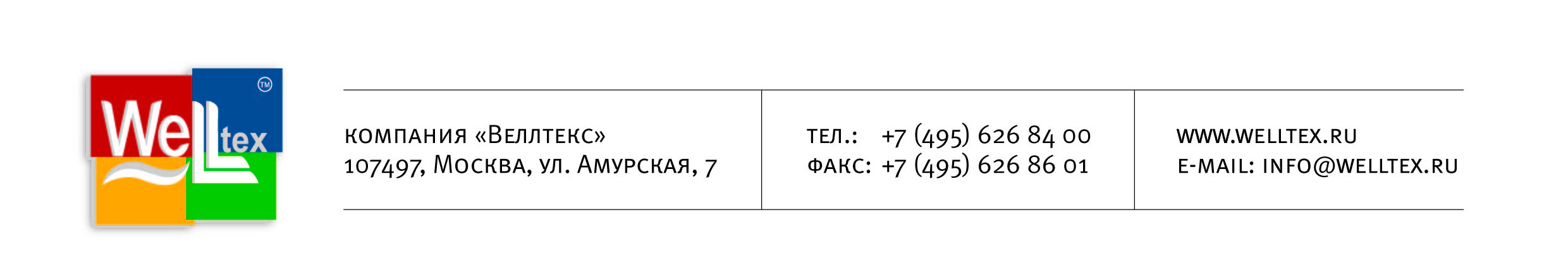 Уважаемые, дамы и господа!Компания  Веллтекс предлагает  Вам комплекс товаров для производства повседневных женских брюк, юбок, платьев.Наши преимущества:Наличие уникальных продуктов и эксклюзивных брендов, по которым мы можем предложить лучшие цены;Собственное производство молний, резинки, корсажа, упаковочных пакетов, этикеток; покраска  и гравировка пуговиц позволяют нам выполнять специальные заказы наших клиентов;Разработка и изготовление лекал под заказ;Сервисное гарантийное обслуживание оборудования в т.ч. пусконаладочные работы;Индивидуальный подход для комплексных клиентов;Гибкая система скидок.В предложении указана базовая цена на товар эконом категории.  Мы  заинтересованы в комплексном обслуживании наших клиентов и постоянно работаем над ценами и расширением нашего ассортимента. В зависимости от объёмов и комплексности закупки может предоставляться дополнительная скидка или спец. цена.Надеемся, что наше предложение заинтересует Вас, и мы станем с Вами друзьями и деловыми партнерами.Задать вопросы и получить подробную консультацию вы можете по телефону ________________Или электронной почте _____________________	С уважением,	Менеджер отдела продаж 	_______________________ОБОРУДОВАНИЕ РАСКРОЙНОЕОБОРУДОВАНИЕ РАСКРОЙНОЕОБОРУДОВАНИЕ РАСКРОЙНОЕОБОРУДОВАНИЕ РАСКРОЙНОЕОБОРУДОВАНИЕ РАСКРОЙНОЕГРУППА ТОВАРАФОТОЦЕНАИНФОРМАЦИЯИНФОРМАЦИЯМерильно - браковочные машины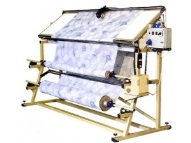 от 144 700 руб./шт.Машина предназначена для проверки качества текстильных материалов в процессе их перемотки и измерения геометрических параметров.Машина предназначена для проверки качества текстильных материалов в процессе их перемотки и измерения геометрических параметров.Настилочные каретки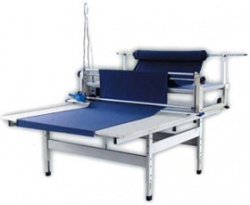 от 54 990 руб./шт.Настилочные каретки перемещаются по направляющим вдоль настилочного стола, осуществляя разматывание рулона. С помощью кареток можно выполнять все способы укладывания полотен, настилать любые материалы и достигать высоты настилания в среднем 200 мм.Настилочные каретки перемещаются по направляющим вдоль настилочного стола, осуществляя разматывание рулона. С помощью кареток можно выполнять все способы укладывания полотен, настилать любые материалы и достигать высоты настилания в среднем 200 мм.Концевые отрезные линейки (ручные и автоматические)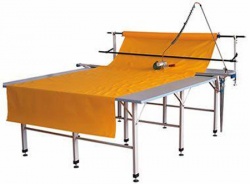 от 13 990 руб./шт.концевая раскройная линейка служит для отрезания дисковым ножом размотанной из рулона ткани и прижима её к столу в процессе формирования настила.концевая раскройная линейка служит для отрезания дисковым ножом размотанной из рулона ткани и прижима её к столу в процессе формирования настила.Разметочные устройства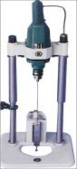 от 10 990 руб./шт.Применяется для фиксации слоев настила посредством термоперфорации (нагреваемая игла).Применяется для фиксации слоев настила посредством термоперфорации (нагреваемая игла).Ножницы электрические EC-1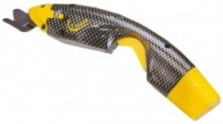 7 990 руб./шт.Режущие края (каленые) лезвий обеспечивают долгий срок службы. Беспроводные с аккумулятором.Режущие края (каленые) лезвий обеспечивают долгий срок службы. Беспроводные с аккумулятором.Машины раскройные с дисковым ножом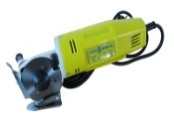 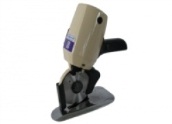  от 2 990 руб./шт.Для мелких деталей кроя. В наличии несколько моделей.Для мелких деталей кроя. В наличии несколько моделей.Раскройные машины с сабельным ножом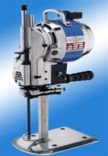 от 14 990 руб./шт.Для разрезания настила на части, а также вырезания отдельных деталей изделияДля разрезания настила на части, а также вырезания отдельных деталей изделияСтационарные раскройные ленточные машины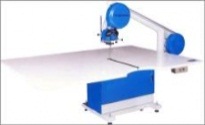 от 122 990 руб./шт.Высокая производительность и точность крояВысокая производительность и точность крояМашины для нарезания бейки и полос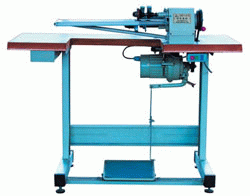 от 20 990 руб./шт.Осуществляет функции автоматической нарезки и намотки полос.Осуществляет функции автоматической нарезки и намотки полос.ОБОРУДОВАНИЕ ШВЕЙНОЕОБОРУДОВАНИЕ ШВЕЙНОЕОБОРУДОВАНИЕ ШВЕЙНОЕОБОРУДОВАНИЕ ШВЕЙНОЕОБОРУДОВАНИЕ ШВЕЙНОЕГРУППА ТОВАРАФОТОЦЕНАИНФОРМАЦИЯИНФОРМАЦИЯПромышленные швейные машины челночного стежка одноигольные с нижним продвижением ткани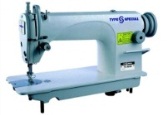 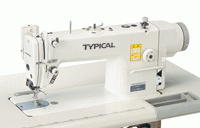 от 10 640 руб. за комплектТак же в наличии машины со встроенным сервоприводом, широкий ассортимент. Type Special, Typical, Juki. (стачивание деталей кроя).Так же в наличии машины со встроенным сервоприводом, широкий ассортимент. Type Special, Typical, Juki. (стачивание деталей кроя).Промышленные швейные машины челночного стежка одноигольные c игольным (двойным) продвижением ткани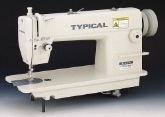 от 25 400 руб. за комплектТак же в наличии машины со всторенным сервоприводом, широкий ассортимент. Typical, Juki. (Для стачивания деталей кроя беспосадочной строчкой)Так же в наличии машины со всторенным сервоприводом, широкий ассортимент. Typical, Juki. (Для стачивания деталей кроя беспосадочной строчкой)Промышленные швейные машины челночного стежка одноигольные электронные с автоматическими функциями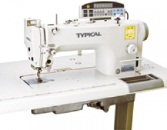 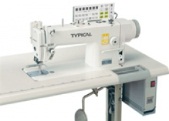 от 25 990 руб. за комплектВысокая производительность и качество строчки, энергосбережение. Уникальные функции. Type Special, Typical, Juki (стачивание деталей кроя)Высокая производительность и качество строчки, энергосбережение. Уникальные функции. Type Special, Typical, Juki (стачивание деталей кроя)Промышленные швейные машины челночного стежка двухигольные с отключением игл 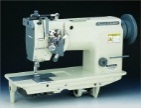 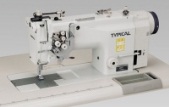 от 50 900 руб. за комплектТак же в наличии машины со всторенным сервоприводом, широкий ассортимент Typical, Juki (отделочные строчки)Так же в наличии машины со всторенным сервоприводом, широкий ассортимент Typical, Juki (отделочные строчки)Промышленные машины Зиг Заг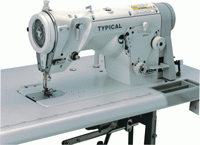 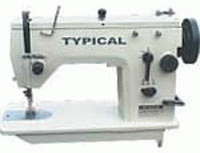 от 19 400 руб. за комплектШирокий ассортимент в т.ч электронная машина. Для  декоративных строчек и стачивания в стык. Typical, Juki.Широкий ассортимент в т.ч электронная машина. Для  декоративных строчек и стачивания в стык. Typical, Juki.Подшивочные  промышленные машины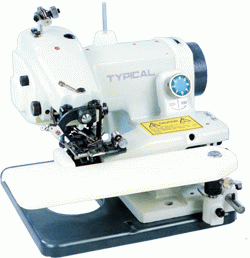 от 7 700 руб. за комплектиспользуется для подшивки низа изделий потайным стежкомTypical, Juki.используется для подшивки низа изделий потайным стежкомTypical, Juki.Плоскошовная промышленная швейная машина с плоской платформой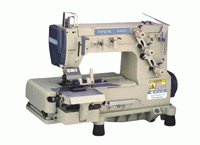 от 45 590   руб. за головуGK31030-12  "Typical"  . Для выполнения шлёвок Typical, Juki.GK31030-12  "Typical"  . Для выполнения шлёвок Typical, Juki.Стачивающие (двухниточные) промышленные швейные машины цепного стежка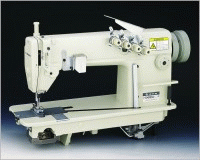 от 37 550  руб. за комплектСерия машин GК0056 "Typical" для среднего шва брюк Typical, Juki.Серия машин GК0056 "Typical" для среднего шва брюк Typical, Juki.Промышленные оверлоки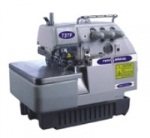 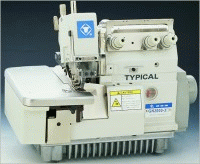 от 16 450 руб. за комплект3-х и 5-ти ниточные , для  стачивания и обмётывания деталей кроя Type Special, Typical, Juki3-х и 5-ти ниточные , для  стачивания и обмётывания деталей кроя Type Special, Typical, JukiПромышленные петельные полуавтоматы (прямая петля)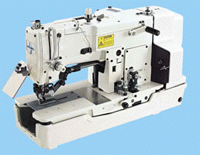 от 72 500 руб. за комплектДля выполнения прямых петель. Широкий ассортимент. Type Special, Typical, Juki Есть уникальная модель два в одном: глазковая петля + прямая петля S-A09/981-00   "TYPE SPECIAL" Для выполнения прямых петель. Широкий ассортимент. Type Special, Typical, Juki Есть уникальная модель два в одном: глазковая петля + прямая петля S-A09/981-00   "TYPE SPECIAL" Пуговичные промышленные полуавтоматы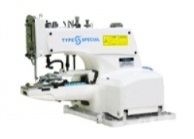 от 36 500 руб. за комплектДля пришивания пуговиц. Широкий ассортимент в т.ч. с электронными функциями Type Special, Typical, JukiДля пришивания пуговиц. Широкий ассортимент в т.ч. с электронными функциями Type Special, Typical, JukiЗакрепочные промышленные полуавтоматы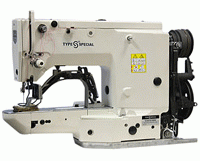 от 62 500 руб. за комплектДля выполнения закрепки. Широкий ассортимент в т.ч. с электронными функциями Type Special, Typical, JukiДля выполнения закрепки. Широкий ассортимент в т.ч. с электронными функциями Type Special, Typical, JukiМотор энергосберегающий 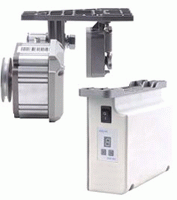 от  5 500 руб./шт.экономия электроэнергии по сравнению с фрикционным мотором до 70% и по сравнению с обычным сервомотором до 25%экономия электроэнергии по сравнению с фрикционным мотором до 70% и по сравнению с обычным сервомотором до 25%Бытовые швейные машины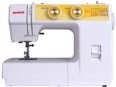 от 4530 руб./шт.От 8ми видов строчекОт 8ми видов строчекБытовые оверлоки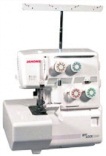 от 9093 руб./шт.3-х/4-х ниточные оверлоки. Диапазон ткани от шифона до драпа3-х/4-х ниточные оверлоки. Диапазон ткани от шифона до драпаБытовые вышивальные машины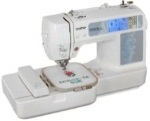 от 17 500 руб./шт.Вышивка на тканиВышивка на тканиБытовые швейно-вышивальные машины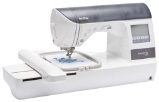 от 43 950 руб./шт. от 475 встроенных строчек: от 475 встроенных строчек:ОБОРУДОВАНИЕ ДЛЯ ВЛАЖНО – ТЕПЛОВОЙ ОБРАБОТКИОБОРУДОВАНИЕ ДЛЯ ВЛАЖНО – ТЕПЛОВОЙ ОБРАБОТКИОБОРУДОВАНИЕ ДЛЯ ВЛАЖНО – ТЕПЛОВОЙ ОБРАБОТКИОБОРУДОВАНИЕ ДЛЯ ВЛАЖНО – ТЕПЛОВОЙ ОБРАБОТКИОБОРУДОВАНИЕ ДЛЯ ВЛАЖНО – ТЕПЛОВОЙ ОБРАБОТКИГРУППА ТОВАРАФОТОЦЕНАИНФОРМАЦИЯИНФОРМАЦИЯПарогенераторы автоматические 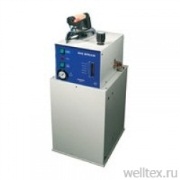 от 44 990 руб/штПарогенератор производит сухой непрерывный пар в течение 5 часов (далее дозаливка воды)Парогенератор производит сухой непрерывный пар в течение 5 часов (далее дозаливка воды)Парогенераторы заливные с утюгом / с щёткой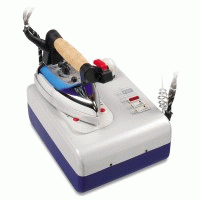 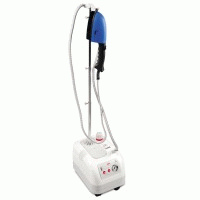 от 8 820 руб/штОбъем бойлера на 1, 2, 3,5, 5, 7,5, 10 литров, широкий выбор моделей Silter, Stirovap, Eolo, Type SpecialОбъем бойлера на 1, 2, 3,5, 5, 7,5, 10 литров, широкий выбор моделей Silter, Stirovap, Eolo, Type SpecialПрессы для дублирования (ручные, ротационные, проходные)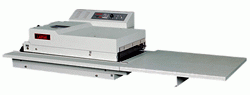 от 87 748 руб/штДля дублирования материалов.  Широкий ассортимент моделей :ВТК, Lastar, StirovapДля дублирования материалов.  Широкий ассортимент моделей :ВТК, Lastar, StirovapПрессы для термопечати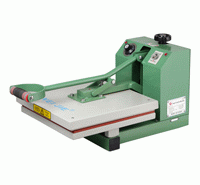 от 19 695 руб./шт.Нанесение термоаппликации на ткань Type SpecialНанесение термоаппликации на ткань Type SpecialДоски гладильные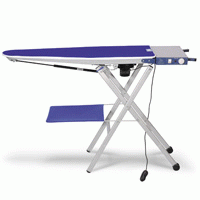 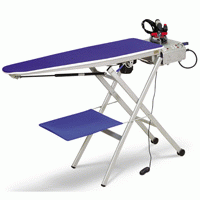 от 13 020 руб./шт.В наличии с парогенератором и без парогенератора.В наличии с парогенератором и без парогенератора.Столы утюжильные консольные и прямоугольные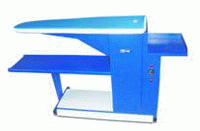 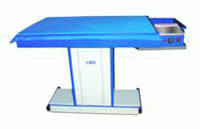 от 28 000 руб/штШирокий выбор моделей и производителей.  Столы оснащены нагревом рабочей поверхности и вакуумной аспирацией (вентилятором) Silter, StirovapШирокий выбор моделей и производителей.  Столы оснащены нагревом рабочей поверхности и вакуумной аспирацией (вентилятором) Silter, StirovapУтюги электрические и электропаровые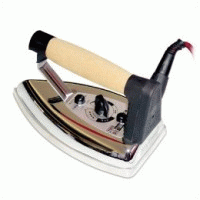 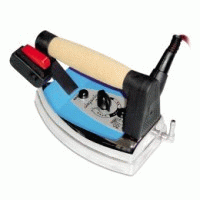 от 2 458 руб/штШирокий выбор моделей и производителей. Подходят для   комплектации столов и парогенераторовШирокий выбор моделей и производителей. Подходят для   комплектации столов и парогенераторовАксессуары и комплектующие для ВТО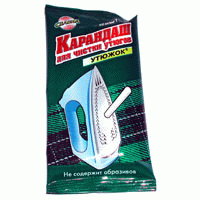 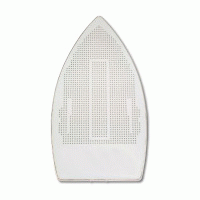 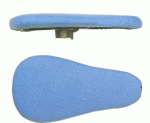 По запросуРукава, полочки для столов; средства для очистки утюга; накладки для утюгов; тканевые покрытияРукава, полочки для столов; средства для очистки утюга; накладки для утюгов; тканевые покрытияОБОРУДОВАНИЕ СПЕЦИАЛЬНОЕОБОРУДОВАНИЕ СПЕЦИАЛЬНОЕОБОРУДОВАНИЕ СПЕЦИАЛЬНОЕОБОРУДОВАНИЕ СПЕЦИАЛЬНОЕОБОРУДОВАНИЕ СПЕЦИАЛЬНОЕГРУППА ТОВАРАФОТОЦЕНАИНФОРМАЦИЯИНФОРМАЦИЯВышивальные промышленные машины одноголовочные (7, 12, 15 игольные) /многоголовочные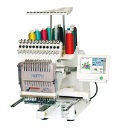 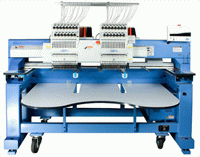 от 349 990 руб./шт.Happy (Япония) Многоголовочные под заказ. В наличии программное обеспечение и приспособления в т.ч. для головных уборов, пяльцы.Happy (Япония) Многоголовочные под заказ. В наличии программное обеспечение и приспособления в т.ч. для головных уборов, пяльцы.Установочные прессы и з/ч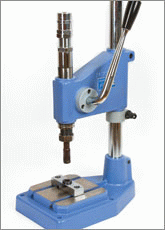 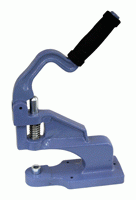 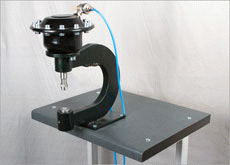 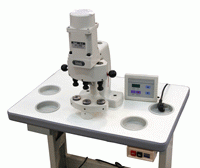 от 1331 руб./шт. (универсальный механический)Всегда в наличии механические, электрические и пневматические прессы  более 15 видов. 100% наличия запасных частей и комплектующих (насадок, пробойников и  т.д.) Всегда в наличии механические, электрические и пневматические прессы  более 15 видов. 100% наличия запасных частей и комплектующих (насадок, пробойников и  т.д.) Дыроколы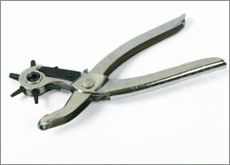 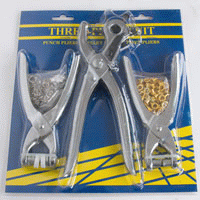 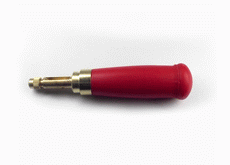 от 165 руб./шт.Всегда в наличии более 8 видовВсегда в наличии более 8 видовЭтикет - пистолеты, иглы д/этикет-пистолетов, биркодержатели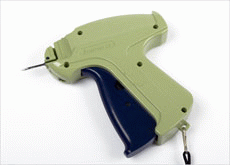 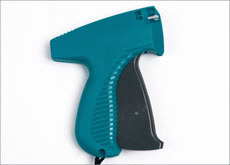 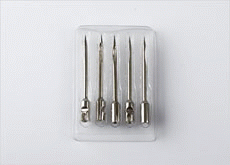 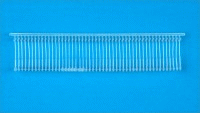 от 145 руб./шт.В наличии пистолеты и расходники Китайского и Английского производства, широкий выборВ наличии пистолеты и расходники Китайского и Английского производства, широкий выборМаркировочные пистолеты и лейблы к ним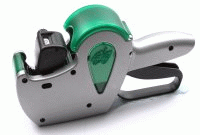 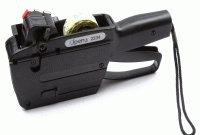 от 1623,63 руб./шт.Всегда в наличии более 7 видовВсегда в наличии более 7 видовПРИСПОСОБЛЕНИЯ, АКССЕСУАРЫ, ЗАПАСНЫЕ ЧАСТИПРИСПОСОБЛЕНИЯ, АКССЕСУАРЫ, ЗАПАСНЫЕ ЧАСТИПРИСПОСОБЛЕНИЯ, АКССЕСУАРЫ, ЗАПАСНЫЕ ЧАСТИПРИСПОСОБЛЕНИЯ, АКССЕСУАРЫ, ЗАПАСНЫЕ ЧАСТИПРИСПОСОБЛЕНИЯ, АКССЕСУАРЫ, ЗАПАСНЫЕ ЧАСТИГРУППА ТОВАРАФОТОЦЕНАИНФОРМАЦИЯИНФОРМАЦИЯИглы для промышленных швейных машин Triumph; Organ; Groz Beckert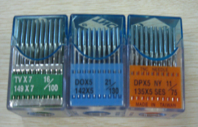 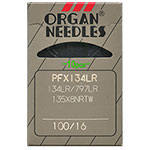 от 85 руб./уп. 20шт.DBX1, DBX1LR, DBX1S (0277-02)DCX1, DCX27, B-27, DMX1 (0029-02, 0037-02); 780 С;LWX6T, BLX29;DBxK5DPX5, 134, DPX134, SY1903, SY1905, DPX5KN;TVX7;OYX128 GAS;TQX1;TQX7DBX1, DBX1LR, DBX1S (0277-02)DCX1, DCX27, B-27, DMX1 (0029-02, 0037-02); 780 С;LWX6T, BLX29;DBxK5DPX5, 134, DPX134, SY1903, SY1905, DPX5KN;TVX7;OYX128 GAS;TQX1;TQX7Приспособления, масло для швейных машин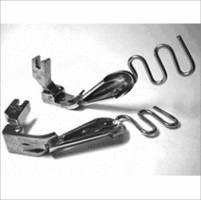 по запросуПриспособления, применяемые при пошиве: шов в замок; втачивание канта; настрачивание тесьмы, полос; вшивание молнии и т.д. Широкий ассортимент, доступные ценыПриспособления, применяемые при пошиве: шов в замок; втачивание канта; настрачивание тесьмы, полос; вшивание молнии и т.д. Широкий ассортимент, доступные ценыСветильники для промышленных швейных машин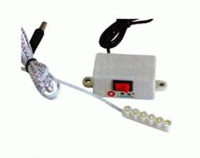 от  350 руб./шт.Большой ассортимент в т.ч. на магнитеБольшой ассортимент в т.ч. на магнитеЗапасные части, сервис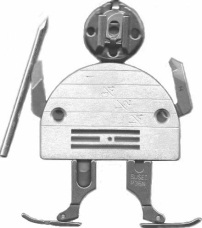 Широкий ассортимент запасных частей на любое оборудование для швейного производства. 100% обеспечение запчастями для собственных торговых марок. Но в случае если у вас сломалось оборудование сторонних брендов - наш механик предложит вам универсальные запчасти, и окажет услуги по сервису вашего оборудования. Веллтекс осуществляет пуско-наладку оборудования и обучает работе на новых машинахШирокий ассортимент запасных частей на любое оборудование для швейного производства. 100% обеспечение запчастями для собственных торговых марок. Но в случае если у вас сломалось оборудование сторонних брендов - наш механик предложит вам универсальные запчасти, и окажет услуги по сервису вашего оборудования. Веллтекс осуществляет пуско-наладку оборудования и обучает работе на новых машинахШирокий ассортимент запасных частей на любое оборудование для швейного производства. 100% обеспечение запчастями для собственных торговых марок. Но в случае если у вас сломалось оборудование сторонних брендов - наш механик предложит вам универсальные запчасти, и окажет услуги по сервису вашего оборудования. Веллтекс осуществляет пуско-наладку оборудования и обучает работе на новых машинахТКАНИ ТКАНИ ТКАНИ ТКАНИ ТКАНИ ГРУППА ТОВАРАФОТОЦЕНАИНФОРМАЦИЯИНФОРМАЦИЯТкань костюмная Габардин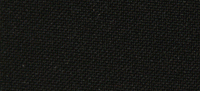 от 70,1 руб./м.п.Плотность от 155 до 240 гр/м2Широкий ассортимент цветовПлотность от 155 до 240 гр/м2Широкий ассортимент цветовТкань костюмная Полиэстер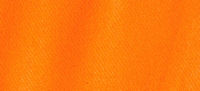 от 79,48 руб./м.п.Плотность от 155 до 440 гр/м2Широкий ассортимент цветовПлотность от 155 до 440 гр/м2Широкий ассортимент цветовТкань костюмная Поливискоза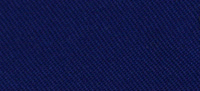 от 60,17 руб./м.п.Плотность от 170 до 420 гр/м2Широкий ассортимент цветовПлотность от 170 до 420 гр/м2Широкий ассортимент цветовТкань костюмная Лен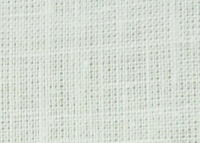 от 84,7 руб./м.п.Плотность от 150 до 250 гр/м2Широкий ассортимент цветовПлотность от 150 до 250 гр/м2Широкий ассортимент цветовТкань костюмная Полушерсть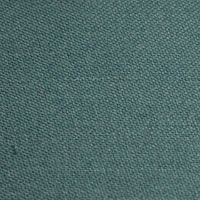 от 344,51 руб./м.п.Плотность от 167 до 317 гр/м2Широкий ассортимент цветовПлотность от 167 до 317 гр/м2Широкий ассортимент цветовТкань курточная Хлопок - 200-300 гр.м.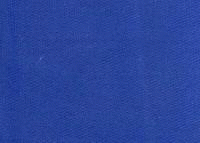 от 253,5 руб./м.п.Широкий ассортимент цветовШирокий ассортимент цветовТкань курточная_Вельвет_200 -310 гр/м2_Frost_ _TV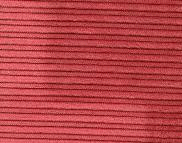 от 72,8 руб./м.п.Широкий ассортимент цветовШирокий ассортимент цветовТкань курточная_Джинса_150 - 465  гр/м2_ _VA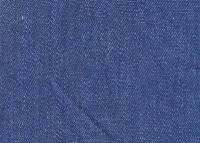 от 243,45 руб./м.п.В ассортименте с лайкрой и безВ ассортименте с лайкрой и безТкань блузочная_Шифон_100 гр/м2 гладкокрашенный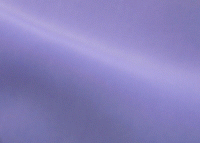 от 76,6 руб./м.п.Широкий ассортимент цветов Широкий ассортимент цветов Ткань блузочная_Шифон_90 гр/м2_Набивной_цветной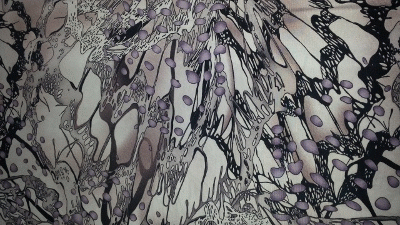 от 178 руб./м.п.Широкий ассортимент расцветокШирокий ассортимент расцветокТкань блузочная_Шифон_110 гр/м2_Stretch_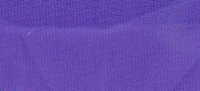 от 82,15 руб./м.п.Широкий ассортимент цветовШирокий ассортимент цветовТкань блузочная_Кашибо_132 гр/м2_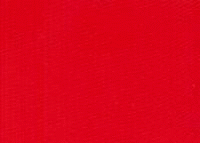 от 60,66 руб./м.п.Широкий ассортимент цветов и плотностейШирокий ассортимент цветов и плотностейТкань сорочечная_Вискоза_110 гр/м2_Coctails-2 цветной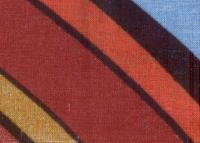 от 194,73 руб./м.п.Широкий ассортимент цветов и плотностейШирокий ассортимент цветов и плотностейТкань трикотаж _Масло_210 гр/м2_Stretch_ 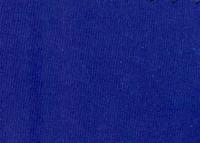 от 138,65 руб./м.п.Широкий ассортимент цветов и плотностейШирокий ассортимент цветов и плотностейАтлас стрейч LIY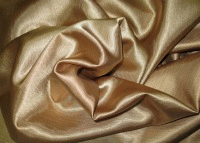 От 75 руб./м.п.Широкий ассортимент цветов и плотностейШирокий ассортимент цветов и плотностейБархат стрейч JIA (ткань костюмная _ бархат)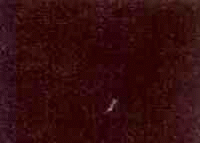 от 145 руб./м.п.Широкий ассортимент цветов и плотностейШирокий ассортимент цветов и плотностейТкань плательная_Крепсатин_120 гр/м2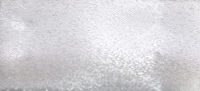 от 79,38 руб./м.п.Широкий ассортимент цветовШирокий ассортимент цветовAтлас(satin)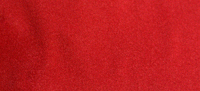 от 45,3 руб./м.п.Широкий ассортимент цветов и плотностейШирокий ассортимент цветов и плотностейТкань костюмная_Лен_165 -250 гр/м2_Гладкокрашенный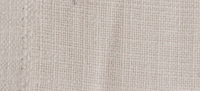 от 139,8 руб./м.п.В ассортименте разные виды и плотностиВ ассортименте разные виды и плотностиТкань карманная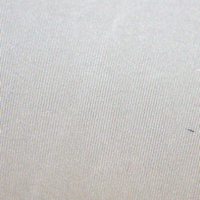 от 66 руб./м.п.Широкий ассортимент видов Широкий ассортимент видов Ткань подкладочная Taffeta 170/180/ 190T 100%PE 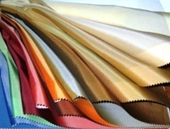 от 20 руб./м.п.Широкий ассортимент цветовШирокий ассортимент цветовКЛЕЕВЫЕ МАТЕРИАЛЫ КЛЕЕВЫЕ МАТЕРИАЛЫ КЛЕЕВЫЕ МАТЕРИАЛЫ КЛЕЕВЫЕ МАТЕРИАЛЫ КЛЕЕВЫЕ МАТЕРИАЛЫ ГРУППА ТОВАРАФОТОЦЕНАИНФОРМАЦИЯИНФОРМАЦИЯФлизелин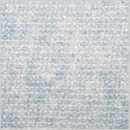 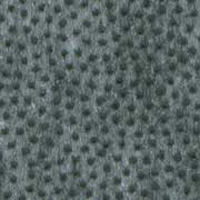 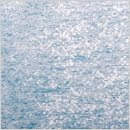 от 12 руб./м.п.Флизелин со сплошным нанесением клея; не клеевой; водорастворимый д/вышивки; с точечным нанесением клея в т.ч. нитепрошивнойФлизелин со сплошным нанесением клея; не клеевой; водорастворимый д/вышивки; с точечным нанесением клея в т.ч. нитепрошивнойДублерин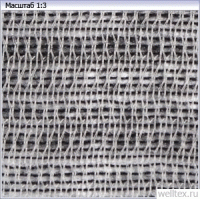 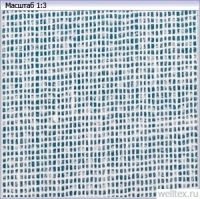 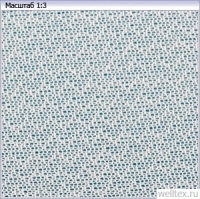 от 50 руб./м.п.Дублерин на тканевой основе; на трикотажно-вязанной основе;  эластичныеДублерин на тканевой основе; на трикотажно-вязанной основе;  эластичныеЛенты технологические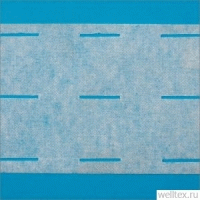 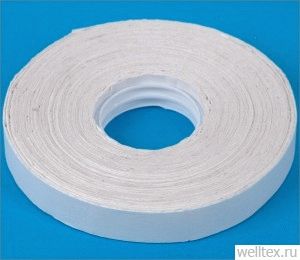 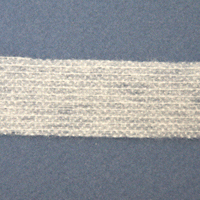 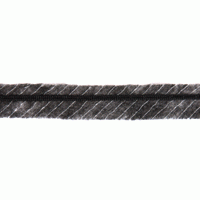 По запросуЛенты долевик односторонний, усиленный; ленты на тканевой основе; нитепрошивные;нитепрошивные в пройму по косой;в пройму по косой усиленные сутажом ; перфорированнаяЛенты долевик односторонний, усиленный; ленты на тканевой основе; нитепрошивные;нитепрошивные в пройму по косой;в пройму по косой усиленные сутажом ; перфорированнаяСетки и Паутинки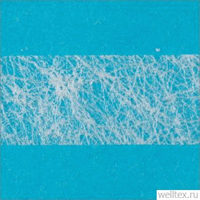 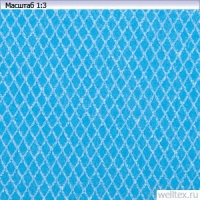 от 38 руб./рул.На бумаге и без бумаги, различных плотностей и ширинНа бумаге и без бумаги, различных плотностей и ширинФУРНИТУРА ФУРНИТУРА ФУРНИТУРА ФУРНИТУРА ФУРНИТУРА ГРУППА ТОВАРАФОТОЦЕНАИНФОРМАЦИЯИНФОРМАЦИЯМеталлическая фурнитура (пришивная)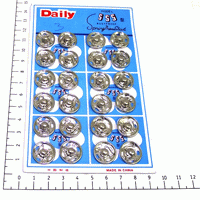 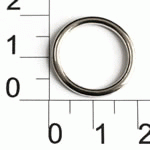 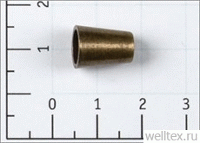 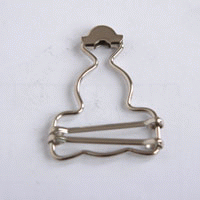 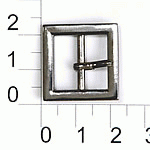 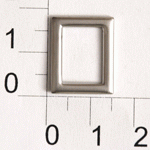 Цена по запросу т .к. разнообразный товарКнопки металлические пришивные; Кольца и полукольца металлические; Концевики металлические; овалы металлические; Пряжки; Рамки и треугольники металлические; Фиксаторы металлические; Брючные пришивные крючки; Украшения металлические.Цена по запросу т .к. разнообразный товарКнопки металлические пришивные; Кольца и полукольца металлические; Концевики металлические; овалы металлические; Пряжки; Рамки и треугольники металлические; Фиксаторы металлические; Брючные пришивные крючки; Украшения металлические.Цена по запросу т .к. разнообразный товарКнопки металлические пришивные; Кольца и полукольца металлические; Концевики металлические; овалы металлические; Пряжки; Рамки и треугольники металлические; Фиксаторы металлические; Брючные пришивные крючки; Украшения металлические.Пластиковая фурнитура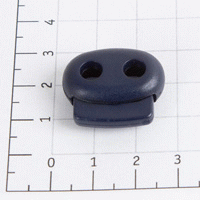 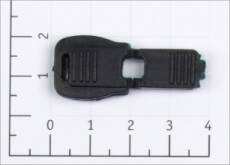 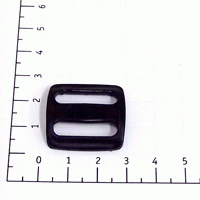 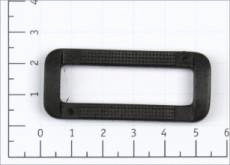 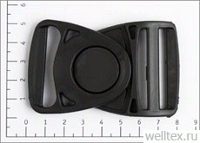 Цена по запросу т .к. разнообразный товарПолукольца, рамки, треугольники; Концевики пластиковые Пряжки двухщелевые; Пряжки регулирующие; Пряжки трехщелевые; Шлевка; Фиксатор пластик один шнур; Фиксатор пластик для двух шнуров.Всегда в наличии широкий ассортимент.Цена по запросу т .к. разнообразный товарПолукольца, рамки, треугольники; Концевики пластиковые Пряжки двухщелевые; Пряжки регулирующие; Пряжки трехщелевые; Шлевка; Фиксатор пластик один шнур; Фиксатор пластик для двух шнуров.Всегда в наличии широкий ассортимент.Цена по запросу т .к. разнообразный товарПолукольца, рамки, треугольники; Концевики пластиковые Пряжки двухщелевые; Пряжки регулирующие; Пряжки трехщелевые; Шлевка; Фиксатор пластик один шнур; Фиксатор пластик для двух шнуров.Всегда в наличии широкий ассортимент.Установочная фурнитура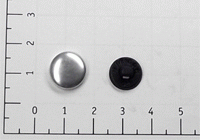 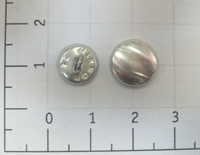 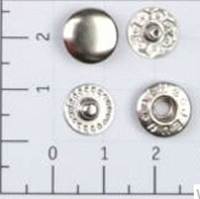 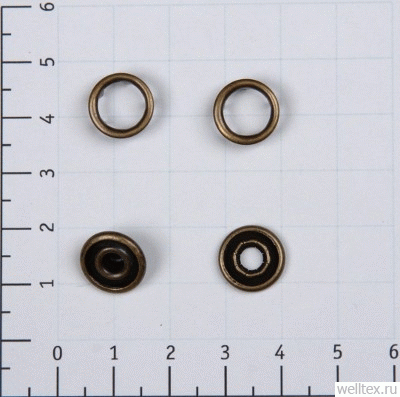 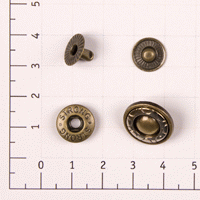 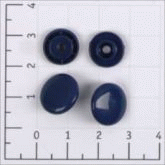 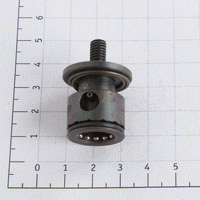 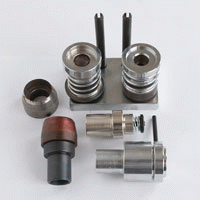 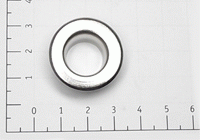 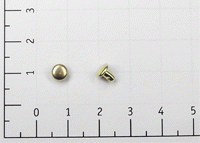 Цена по запросу т .к. разнообразный товарЗаготовки "Бомб" низ - пластикЗаготовки "Бомб" низ - стальЗаготовки д/головных уборовЗаготовки для обтяжных кнопокКнопки металлические стандартныеКнопки рубашечные стандартныеКнопка металлическая декоративнаяУсилитель кнопки пластикКнопки пластиковыеНасадки / обтяжки пуговиц к прессам D-1Насадки / обтяжки пуговиц к прессам ТЕР-1, DEP-2Насадки для джинсовых пуговиц, кнопок, люверсов, хольнитеновЛюверсыХольнитеныОбтяжные пуговицыЦена по запросу т .к. разнообразный товарЗаготовки "Бомб" низ - пластикЗаготовки "Бомб" низ - стальЗаготовки д/головных уборовЗаготовки для обтяжных кнопокКнопки металлические стандартныеКнопки рубашечные стандартныеКнопка металлическая декоративнаяУсилитель кнопки пластикКнопки пластиковыеНасадки / обтяжки пуговиц к прессам D-1Насадки / обтяжки пуговиц к прессам ТЕР-1, DEP-2Насадки для джинсовых пуговиц, кнопок, люверсов, хольнитеновЛюверсыХольнитеныОбтяжные пуговицыЦена по запросу т .к. разнообразный товарЗаготовки "Бомб" низ - пластикЗаготовки "Бомб" низ - стальЗаготовки д/головных уборовЗаготовки для обтяжных кнопокКнопки металлические стандартныеКнопки рубашечные стандартныеКнопка металлическая декоративнаяУсилитель кнопки пластикКнопки пластиковыеНасадки / обтяжки пуговиц к прессам D-1Насадки / обтяжки пуговиц к прессам ТЕР-1, DEP-2Насадки для джинсовых пуговиц, кнопок, люверсов, хольнитеновЛюверсыХольнитеныОбтяжные пуговицыМолнии спиральные, потайные и движки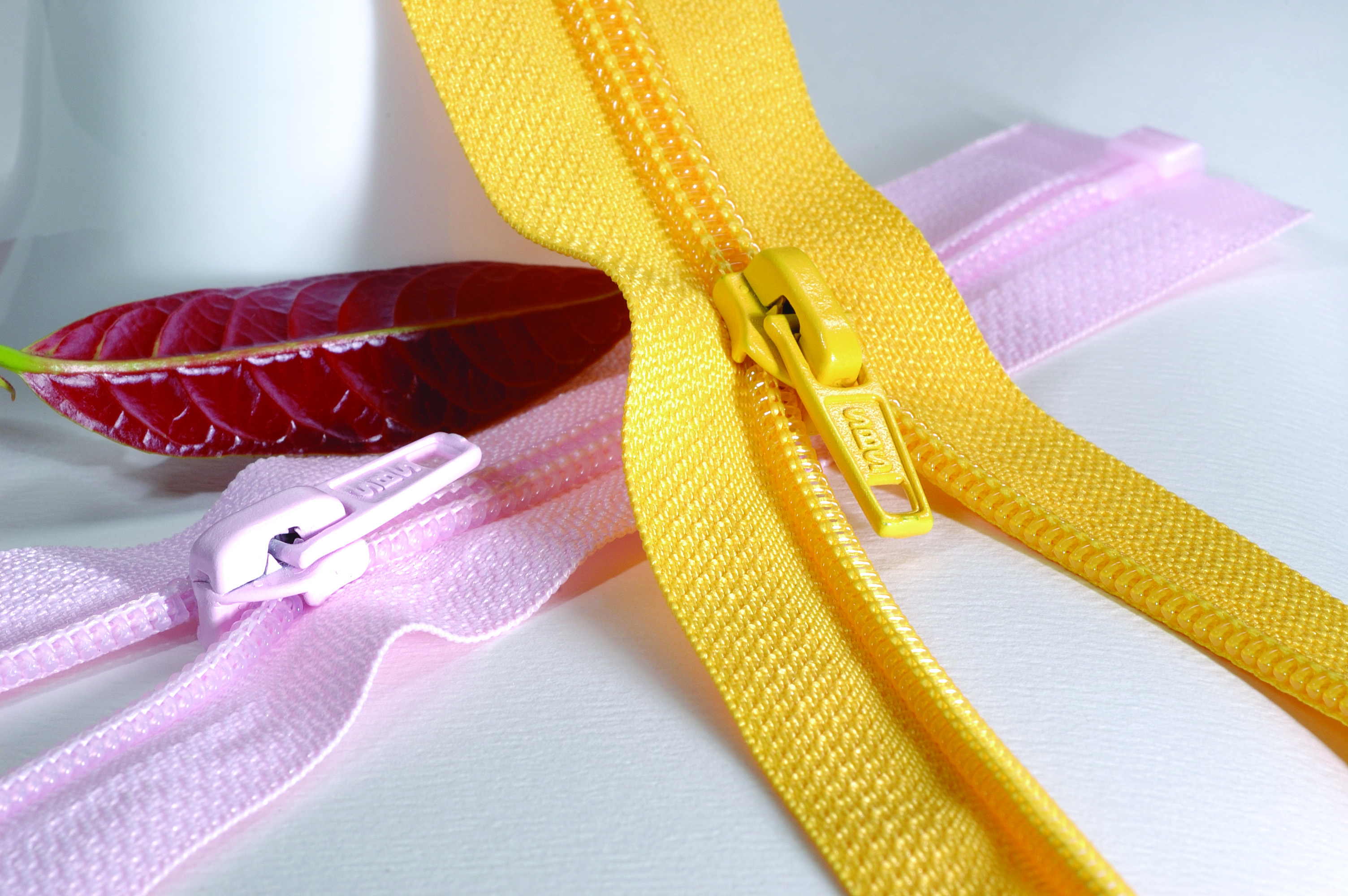 Цена по запросу т .к. широкий ассортиментМолния рулонная спиральная №3-10;  Потайные 12-80смМолнии Спираль №03 - Неразъемная 14-65 см и Разъемная 22-50 смМолнии Спираль №04 - Неразъемная 16-25 смВсегда в  наличии широкий ассортимент цветов и размеров молний и движков к ним. Возможно изготовление под заказ.Цена по запросу т .к. широкий ассортиментМолния рулонная спиральная №3-10;  Потайные 12-80смМолнии Спираль №03 - Неразъемная 14-65 см и Разъемная 22-50 смМолнии Спираль №04 - Неразъемная 16-25 смВсегда в  наличии широкий ассортимент цветов и размеров молний и движков к ним. Возможно изготовление под заказ.Цена по запросу т .к. широкий ассортиментМолния рулонная спиральная №3-10;  Потайные 12-80смМолнии Спираль №03 - Неразъемная 14-65 см и Разъемная 22-50 смМолнии Спираль №04 - Неразъемная 16-25 смВсегда в  наличии широкий ассортимент цветов и размеров молний и движков к ним. Возможно изготовление под заказ.Молнии металлические и движки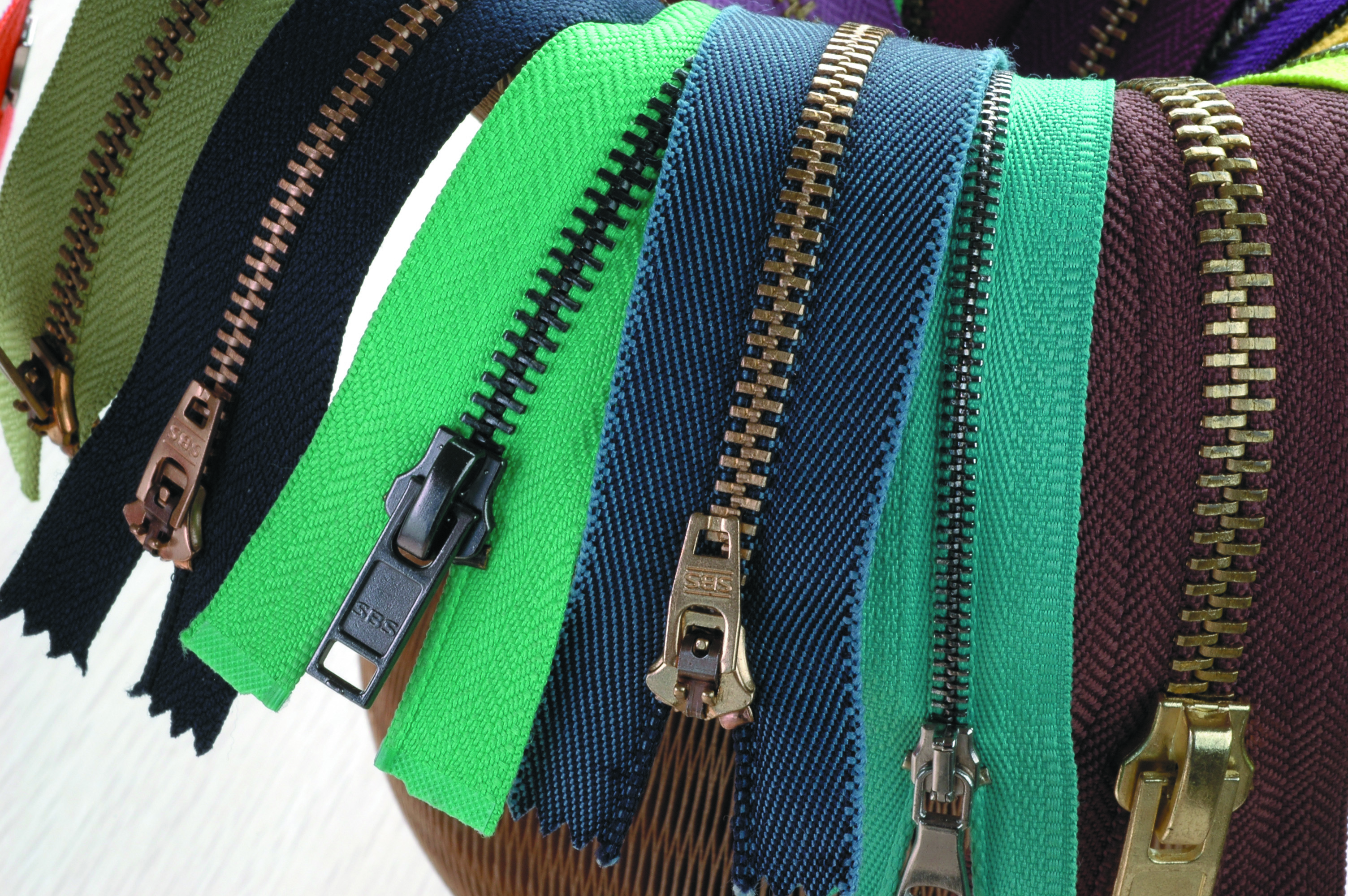 Цена по запросу т .к. широкий ассортиментМолнии Антик №04 - Неразъемная - 14-18 смМолнии Антик №05 - Неразъемная - 14-18 см и Разъемная от 35-95 смМолнии Латунь №03 - Неразъемная - 18 смМолнии Латунь №04 - Неразъемная - 14-18 смМолнии Латунь №05 - Неразъемная 18 см и Разъемная 35-90 смМолнии Никель №03 - Неразъемная 10-18 см и Разъемная 55-75 смМолнии Никель №04 - Неразъемная 10-18 см и Разъемная 25-75 смМолнии Никель №05 - Неразъемная 14-18 см и Разъемная 40-95 смМолнии Оксид №05 - Неразъемная 16-18 см и Разъемная 40-95 смВсегда в  наличии широкий ассортимент цветов и размеров молний и движков к ним Цена по запросу т .к. широкий ассортиментМолнии Антик №04 - Неразъемная - 14-18 смМолнии Антик №05 - Неразъемная - 14-18 см и Разъемная от 35-95 смМолнии Латунь №03 - Неразъемная - 18 смМолнии Латунь №04 - Неразъемная - 14-18 смМолнии Латунь №05 - Неразъемная 18 см и Разъемная 35-90 смМолнии Никель №03 - Неразъемная 10-18 см и Разъемная 55-75 смМолнии Никель №04 - Неразъемная 10-18 см и Разъемная 25-75 смМолнии Никель №05 - Неразъемная 14-18 см и Разъемная 40-95 смМолнии Оксид №05 - Неразъемная 16-18 см и Разъемная 40-95 смВсегда в  наличии широкий ассортимент цветов и размеров молний и движков к ним Цена по запросу т .к. широкий ассортиментМолнии Антик №04 - Неразъемная - 14-18 смМолнии Антик №05 - Неразъемная - 14-18 см и Разъемная от 35-95 смМолнии Латунь №03 - Неразъемная - 18 смМолнии Латунь №04 - Неразъемная - 14-18 смМолнии Латунь №05 - Неразъемная 18 см и Разъемная 35-90 смМолнии Никель №03 - Неразъемная 10-18 см и Разъемная 55-75 смМолнии Никель №04 - Неразъемная 10-18 см и Разъемная 25-75 смМолнии Никель №05 - Неразъемная 14-18 см и Разъемная 40-95 смМолнии Оксид №05 - Неразъемная 16-18 см и Разъемная 40-95 смВсегда в  наличии широкий ассортимент цветов и размеров молний и движков к ним Нити швейные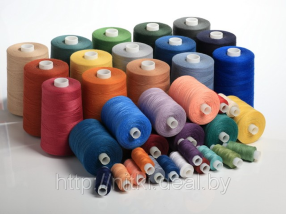 от 47,5 руб./шт(40/2 5000 ярдов) Нити повышенной прочности; Текстурированные;Мононить (нитка-леска);Эластичные; армированная 35ЛЛ; армированная 45ЛЛ;Нити швейные 100% полиэстер №40/2, 50/2Нити вышивальные (вискоза, полиэстер) Всегда в  наличии широкий ассортимент цветовНити повышенной прочности; Текстурированные;Мононить (нитка-леска);Эластичные; армированная 35ЛЛ; армированная 45ЛЛ;Нити швейные 100% полиэстер №40/2, 50/2Нити вышивальные (вискоза, полиэстер) Всегда в  наличии широкий ассортимент цветовПуговицы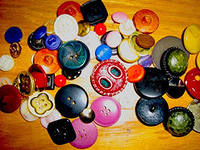 от 0,36  руб./шт.     Пуговицы полиэфирные, под металл, металлические : на ножке и на прокол от 09 до 26мм.Нанесение логотипа, покраска в любой цвет клиента.Пуговицы полиэфирные, под металл, металлические : на ножке и на прокол от 09 до 26мм.Нанесение логотипа, покраска в любой цвет клиента.Резинка 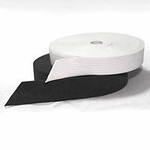 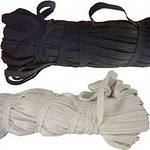 от 2,2  руб./м.     (Резинка вязаная  цв белый 020мм (уп 25м) АБ)Резинка плетеная продежная; Резинка шляпная; Резинка вязаная : Стандарт, Экстра, Ультра, ЛайтРезинка Support, SoftВсегда в наличии, широкий ассортиментРезинка плетеная продежная; Резинка шляпная; Резинка вязаная : Стандарт, Экстра, Ультра, ЛайтРезинка Support, SoftВсегда в наличии, широкий ассортиментШнуры для одежды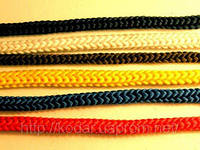 от 1,03  руб./м.     (полиэфирный круглый для одежды цв белый 4,5мм (уп 200м) Полиэфирные  - круглые, плоские, шнур в шнуре, отделочный (сутаж), декоративные, мебельныеПолипропиленовые  -  декоративные, для одеждыКожзам - плоскиеВсегда в наличии широкий ассортимент видов и цветовПолиэфирные  - круглые, плоские, шнур в шнуре, отделочный (сутаж), декоративные, мебельныеПолипропиленовые  -  декоративные, для одеждыКожзам - плоскиеВсегда в наличии широкий ассортимент видов и цветовЛенты прикладные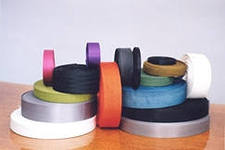         Цена по запросу т .к. разнообразный товарКанты - атласные, смесовые х/б 35% полиэстер 65%, 100% полиэстер (таффета), кожзам. Ленты отделочные - шляпные полиэфирные/латексные, д/окантовки полиэфирные, ленты и полоски кожзам,   велюр, замша, репсовые, Х/Б, косая бейка, светоотражающие, ленты -контакт        Цена по запросу т .к. разнообразный товарКанты - атласные, смесовые х/б 35% полиэстер 65%, 100% полиэстер (таффета), кожзам. Ленты отделочные - шляпные полиэфирные/латексные, д/окантовки полиэфирные, ленты и полоски кожзам,   велюр, замша, репсовые, Х/Б, косая бейка, светоотражающие, ленты -контакт        Цена по запросу т .к. разнообразный товарКанты - атласные, смесовые х/б 35% полиэстер 65%, 100% полиэстер (таффета), кожзам. Ленты отделочные - шляпные полиэфирные/латексные, д/окантовки полиэфирные, ленты и полоски кожзам,   велюр, замша, репсовые, Х/Б, косая бейка, светоотражающие, ленты -контактЛенты декоративные (используются  для декорирования)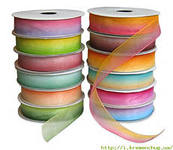 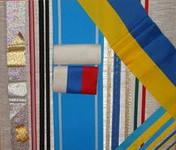 Цена по запросу т .к. разнообразный товарРюши, Шитьё, БахромаЛенты - атласные Veritas шир от 3-100мм в цвете (уп 30м), бархатные,  капрон, органза, парча,  металлизированная, Тесьмы - декоративные, волна с пайетками, Вьюнчик", Кружево -  эластичное (стрейч), капрон,  вязанное Х/Б, гипюр, с пайетками, Цена по запросу т .к. разнообразный товарРюши, Шитьё, БахромаЛенты - атласные Veritas шир от 3-100мм в цвете (уп 30м), бархатные,  капрон, органза, парча,  металлизированная, Тесьмы - декоративные, волна с пайетками, Вьюнчик", Кружево -  эластичное (стрейч), капрон,  вязанное Х/Б, гипюр, с пайетками, Цена по запросу т .к. разнообразный товарРюши, Шитьё, БахромаЛенты - атласные Veritas шир от 3-100мм в цвете (уп 30м), бархатные,  капрон, органза, парча,  металлизированная, Тесьмы - декоративные, волна с пайетками, Вьюнчик", Кружево -  эластичное (стрейч), капрон,  вязанное Х/Б, гипюр, с пайетками, Декоративные элементы, бисер, бусины, стразы, пайетки, украшения на булавке, клеевые вышитые аппликации, пришивные декоративные элементы и т.д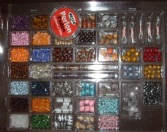 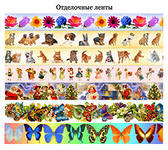 по запросуШирокий ассортимент, доступные ценыШирокий ассортимент, доступные ценыВешалки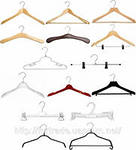 от 5,67 руб./шт. (400*10мм В/Н-1)от 5,67 руб./шт. (400*10мм В/Н-1)Широкий ассортимент. Возможно изготовление вешалок с вашим логотипом.ВешалкиЦена по запросу т .к. разнообразный товарВешалки блузочные, для белья; Вешалки для брюк, юбок; Размерники на вешалкуЦена по запросу т .к. разнообразный товарВешалки блузочные, для белья; Вешалки для брюк, юбок; Размерники на вешалкуЦена по запросу т .к. разнообразный товарВешалки блузочные, для белья; Вешалки для брюк, юбок; Размерники на вешалкуПакеты упаковочные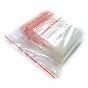 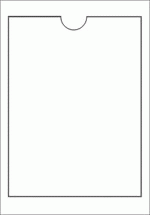 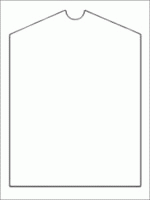 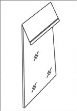 от 2,25 руб./шт.п/э 20мкр ПРЯМОЙ 50*80 (уп 100шт) от 2,25 руб./шт.п/э 20мкр ПРЯМОЙ 50*80 (уп 100шт) Пакеты со скосом и прямые ПВД, пакеты ПНД; пакеты ПП; Пакеты ПВД с замком ( ZIP) . Чехлы для головных уборов. Всегда в наличии  все размеры  и разные толщины. Возможно изготовление пакетов с вашим логотипомЭтикетки, размерники, пломбы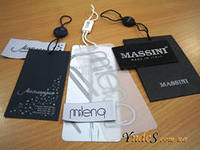 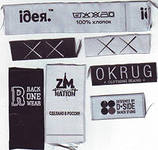 Цена по запросу т .к. разнообразный товарИзготовление под заказ полного комплекта этикеток для одежды. В наличии пломбы и размерники. Широкий ассортимент.Цена по запросу т .к. разнообразный товарИзготовление под заказ полного комплекта этикеток для одежды. В наличии пломбы и размерники. Широкий ассортимент.Цена по запросу т .к. разнообразный товарИзготовление под заказ полного комплекта этикеток для одежды. В наличии пломбы и размерники. Широкий ассортимент.МЕБЕЛЬ ДЛЯ ШВЕЙНОГО ПРОИЗВОДСТВАМЕБЕЛЬ ДЛЯ ШВЕЙНОГО ПРОИЗВОДСТВАМЕБЕЛЬ ДЛЯ ШВЕЙНОГО ПРОИЗВОДСТВАМЕБЕЛЬ ДЛЯ ШВЕЙНОГО ПРОИЗВОДСТВАМЕБЕЛЬ ДЛЯ ШВЕЙНОГО ПРОИЗВОДСТВАГРУППА ТОВАРАФОТОЦЕНАИНФОРМАЦИЯИНФОРМАЦИЯРаскройные столы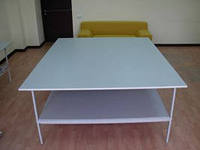 от 16 250 руб./шт.   2X2,5 метраПоставляется под заказ необходимого размераПоставляется под заказ необходимого размераСтулья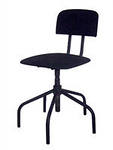 от 1550 руб./шт.Поставляется под заказ в необходимом количестве, несколько видовПоставляется под заказ в необходимом количестве, несколько видовТЕХНОЛОГИИТЕХНОЛОГИИТЕХНОЛОГИИТЕХНОЛОГИИТЕХНОЛОГИИГРУППА ТОВАРАФОТОЦЕНАИНФОРМАЦИЯИНФОРМАЦИЯИзготовление комплектов лекал 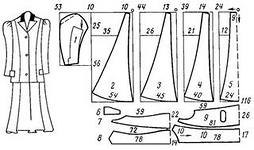 от 26 руб./шт.Готовые производственные лекала  брюк, юбок, платьев, а также разработка лекал по дизайну клиента, градация лекал, спецификация лекал и другие услуги (услуги дизайн-бюро Веллтекс)Готовые производственные лекала  брюк, юбок, платьев, а также разработка лекал по дизайну клиента, градация лекал, спецификация лекал и другие услуги (услуги дизайн-бюро Веллтекс)CD Журнал моделей №20  " Летние каникулы ",CD Журнал моделей №34  " Жизнь в городе "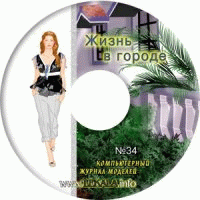 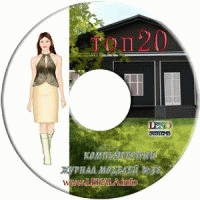 от 183,2 руб./шт.Более 10 видов дисковБолее 10 видов дисковПОРТНОВСКИЕ ПРИНАДЛЕЖНОСТИПОРТНОВСКИЕ ПРИНАДЛЕЖНОСТИПОРТНОВСКИЕ ПРИНАДЛЕЖНОСТИПОРТНОВСКИЕ ПРИНАДЛЕЖНОСТИПОРТНОВСКИЕ ПРИНАДЛЕЖНОСТИГРУППА ТОВАРАФОТОЦЕНАИНФОРМАЦИЯИНФОРМАЦИЯМанекены портновские твёрдые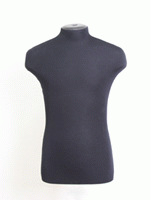 от 1184,40руб./шт. (без стойки)Раздвижные и стандартные. Все размеры. Стойки в наличии докупаются отдельно.Раздвижные и стандартные. Все размеры. Стойки в наличии докупаются отдельно.Манекены портновские мягкие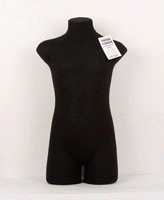 от 2500 руб./шт. (без стойки)Широкий цветовой ассортимент. Все размеры. Стойки в наличии, докупаются отдельно.Широкий цветовой ассортимент. Все размеры. Стойки в наличии, докупаются отдельно.Булавки английские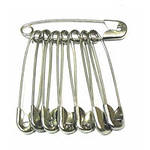 от 5 руб./уп. 12штВ наличии в широком ассортиментеВ наличии в широком ассортиментеБулавки заколочные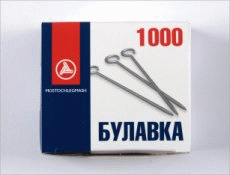 от 115 руб./уп 1000штВ наличие разные виды в т.ч. с цветным наконечником.В наличие разные виды в т.ч. с цветным наконечником.Иглы для ручных работ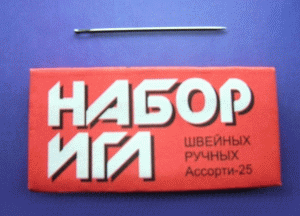 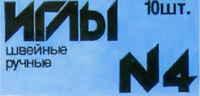 от 6,60 руб./уп.Швейные, штопальные, вышивальные, для кожи, валяния и т.д.Швейные, штопальные, вышивальные, для кожи, валяния и т.д.Иглы для бытовых швейных машин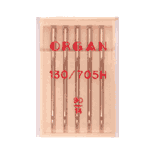 от 45 руб./уп.5шт.Универсальные и прочие для всех типов тканейУниверсальные и прочие для всех типов тканейНожницы портновские, закройные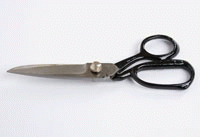 от 169 руб./шт.от 7 до 12 дюймов, в широком ассортименте, различные варианты ручекот 7 до 12 дюймов, в широком ассортименте, различные варианты ручекНожницы зиг-заг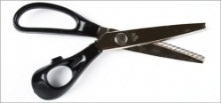 от 278 руб./шт.200-250 см в широком ассортименте, различные варианты ручек200-250 см в широком ассортименте, различные варианты ручекПерекусы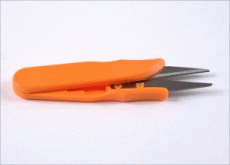 от 10,8 руб./шт.Всегда в наличии в широком ассортиментеВсегда в наличии в широком ассортиментеМел 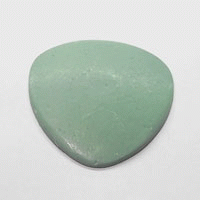 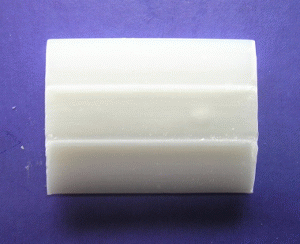 от 159,21 руб./уп 30шт.Восковой, самоисчезающий, невидимка.  Широкий ассортимент цветов и видов.Восковой, самоисчезающий, невидимка.  Широкий ассортимент цветов и видов.Метр деревянный с метрологической аттестацией Р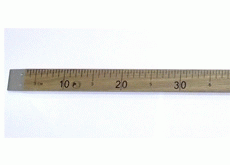 1001,55 руб./шт.Так же в наличии метры металлическиеТак же в наличии метры металлическиеЛекала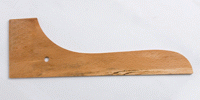 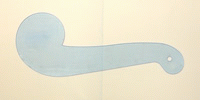 от 25 руб./шт.Деревянные, пластиковые, линейки в широком ассортиментеДеревянные, пластиковые, линейки в широком ассортиментеКолодки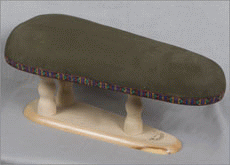  999 руб./шт.Разные видыРазные видыШила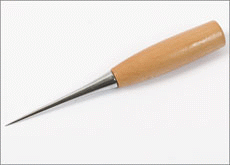 от 9 руб./шт.Широкий ассортиментШирокий ассортиментКопиры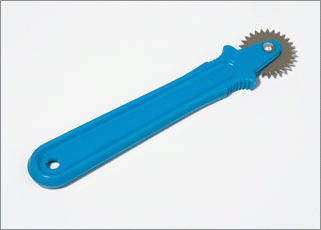 от 5,90 руб./шт.Широкий ассортиментШирокий ассортиментРаспарыватели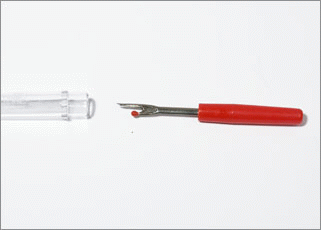 от 4,59 руб./шт.Широкий ассортиментШирокий ассортиментРулетки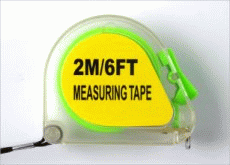 от 12,8 руб./шт.Широкий ассортиментШирокий ассортиментСантиметровые ленты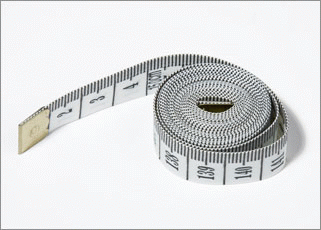 от 24,98 руб./шт.Широкий ассортиментШирокий ассортиментЗажимы для ткани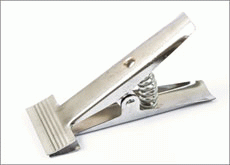 от 120 руб./шт.Большое количество моделейБольшое количество моделейИгольницы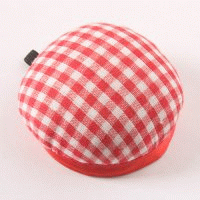 от 18,77 руб./шт.Широкий выборШирокий выборНаперстки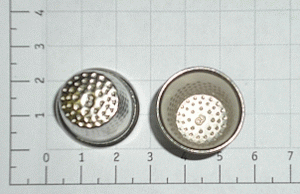 от 1 руб./шт.Широкий ассортиментШирокий ассортиментФломастер закроечный исчезающий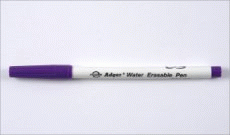 от 36,07 руб./шт.Широкий ассортиментШирокий ассортиментСпреи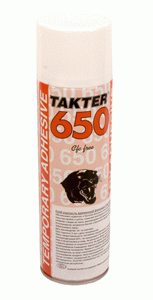 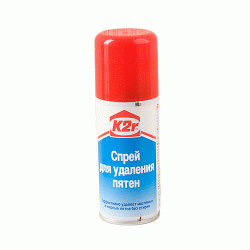 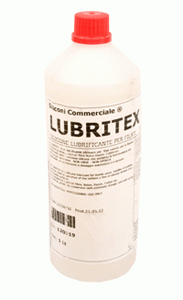 от 316 руб./шт.Спрей-клей временной фиксации д/вышивки, Спрей-пятновыводитель порошковый д/тканей, Спрей-смазка д/механизмов и т.д широкий ассортимент.Спрей-клей временной фиксации д/вышивки, Спрей-пятновыводитель порошковый д/тканей, Спрей-смазка д/механизмов и т.д широкий ассортимент.